Утверждаю:Президент ООО КБ «Алтайкапиталбанк»_____________________ И.В.Германенко«___»_____________ 2019 г.РЕГЛАМЕНТ ЭЛЕКТРОННОГО ДОКУМЕНТООБОРОТА МЕЖДУ ООО КБ «АЛТАЙКАПИТАЛБАНК» И КЛИЕНТАМИ ПРИ ОКАЗАНИИ БАНКОВСКИХ УСЛУГ ОБЩИЕ ПОЛОЖЕНИЯ В настоящем Регламенте электронного документооборота применяются следующие термины и определения:Аккредитованный Удостоверяющий центр - удостоверяющий центр, соответствие которого требованиям Федерального закона от 06.04.2011 № 63-ФЗ «Об электронной подписи» признано уполномоченным федеральным органом. Банк – ООО КБ «Алтайкапиталбанк» Банковский продукт – оказание Банком услуги, направленной на удовлетворение потребностей Клиента на утвержденных в Банке условиях.Клиент - юридическое лицо или индивидуальный предприниматель, осуществляющий предпринимательскую деятельность без образования юридического лица, зарегистрированные в установленном законодательством Российской Федерации порядке, имеющие намерение получить банковскую услугу в рамках Банковского продукта и присоединившиеся к настоящему Регламенту в установленном порядке.Сайт Банка в сети Интернет - http://capitalbank.ru.Удостоверяющий центр - юридическое лицо, индивидуальный предприниматель либо государственный орган или орган местного самоуправления, осуществляющие функции по созданию и выдаче сертификатов ключей проверки электронных подписей, а также иные функции, предусмотренные Федеральным законом от 06.04.2011 № 63-ФЗ «Об электронной подписи».Электронный документ (ЭД) - документ, информация в котором представлена в электронной форме (в том числе сканированная версия бумажного документа), подписанный (заверенный) ЭП Клиента, Банка.Электронная подпись (ЭП) - информация в электронной форме, которая присоединена к другой информации в электронной форме (подписываемой информации) или иным образом связана с такой информацией и которая используется для определения лица, подписывающего информацию. В рамках настоящего Регламента применяется усиленная квалифицированная электронная подпись, которая соответствует признакам, установленным п. 4 ст. 5 Федерального закона от 06.04.2011 № 63-ФЗ «Об электронной подписи».Электронный документооборот (ЭДО) - способ организации работы с документами, при котором документы представляются в виде ЭД и хранятся централизованно.Настоящим Регламентом определяются порядок обмена между Клиентом и Банком ЭД и сведениями, не связанными с распоряжением банковским счетом, при предоставлении/получении Банковских услуг, а также определяются условия, на которых Банк принимает к рассмотрению и исполнению ЭД Клиента, подписанные ЭП Клиента.Присоединение Клиента к настоящему Регламенту осуществляется в соответствии со статьей 428 Гражданского кодекса Российской Федерации путем предоставления Клиентом Банку Заявления о присоединении к Регламенту, оформленному по форме, приведенной в Приложении № 1 к Регламенту (далее – «Заявление о присоединении»). Заявление о присоединении представляется в Банк в виде документа на бумажном носителе, подписанного собственноручной подписью Клиента, при личном обращении в Банк. После приема заявления Клиент предоставляет в Банк сертификат открытого ключа электронной подписи, с электронного адреса, указанного в заявлении, либо на съемном носителе. Сертификат ключа проверки электронных подписей Банка размещен на сайте Банка http://capitalbank.ru.Клиент считается присоединившимся к настоящему Регламенту с даты принятия Банком от Клиента Заявления о присоединении, подписанного собственноручной подписью Клиента.С даты присоединения Клиента к настоящему Регламенту между Банком и Клиентом считается заключенным Соглашение об электронном документообороте на условиях, определенных в настоящем Регламенте.Прекращение действия Соглашения об электронном документообороте не освобождает Стороны от исполнения обязательств, возникших до указанного дня прекращения действия Соглашения об электронном документообороте, и не освобождает от ответственности за его неисполнение (ненадлежащее исполнение).Актуальная версия Регламента размещается на Сайте Банка в сети Интернет. Присоединяясь к Регламенту, Клиент присоединяется к Регламенту в целом и принимает его условия и все приложения к нему. Присоединяясь к Регламенту, Клиент свидетельствует, что Регламент ему понятен и не содержит условий, явно обременительных для него.В соответствии с п. 1 ст. 450 Гражданского кодекса Российской Федерации Стороны договорились, что Банк имеет право в одностороннем порядке вносить изменения в условия Регламента. Информирование Клиента о внесении изменений в Регламент осуществляется Банком путем обязательного размещения указанных изменений на Сайте Банка в сети Интернет, в том числе посредством публикации нового Регламента. Все изменения, вносимые Банком в Регламент, вступают в силу и становятся обязательными для Сторон с даты размещения указанных изменений на сайте Банка. Любые изменения, внесенные Банком в Регламент, с момента вступления в силу равно распространяются на всех лиц, присоединившихся к Регламенту, в том числе присоединившихся к Регламенту ранее даты вступления изменений в силу. Все изменения и приложения к Регламенту являются его неотъемлемой частью. Клиент, присоединившийся к Регламенту, принимает дальнейшие изменения, вносимые в Регламент, в соответствии с условиями Регламента в полном объеме и без замечаний, уточнений и корректировок со своей стороны.ИСПОЛЬЗОВАНИЕ ЭД В ПРОЦЕССЕ ЭДОДокументы и сведения, предоставляемые Клиентом в форме ЭД. должны быть подписаны/заверены усиленной квалифицированной электронной подписью Клиента, соответствующей признакам, установленным п. 4 ст. 5 Федерального закона от 06.04.2011 № 63-ФЗ «Об электронной подписи». Для формирования ЭП в ЭД Клиент самостоятельно получает сертификат усиленной квалифицированной ЭП в любом Аккредитованном Удостоверяющем центре, соответствующем требованиям Федерального закона от 06.04.2011 № 63-ФЗ «Об электронной подписи».В целях обеспечения авторства, целостности и конфиденциальности документы и сведения, предоставляемые Банком в форме ЭД. должны быть подписаны/заверены усиленной квалифицированной электронной подписью Банка, соответствующей признакам, установленным п. 4 ст. 5 Федерального закона от 06.04.2011 № 63-ФЗ «Об электронной подписи».ЭД, которые являются скан-копиями оригиналов документов, должны соответствовать следующим требованиям:все отсканированные страницы документа должны быть читаемыми (для этого документ рекомендуется сканировать с разрешением не менее 150 dpi);все отсканированные страницы одного документа должны быть размещены в виде одного файла;название файла должно соответствовать названию документа;допустимый формат файла: .pdf, .tiff, .jpg, .jpeg;максимальный размер одного файла: 5 Мбайт.В соответствии с п. 2 ст. 160 Гражданского кодекса Российской Федерации, а также Федеральным законом от 06.04.2011 № 63-ФЗ «Об электронной подписи» Банк и Клиент договорились считать информацию, подписанную ЭП, электронным документом, равнозначным документу на бумажном носителе, подписанному собственноручной подписью и скрепленному печатью, и может применяться в любых правоотношениях в соответствии с законодательством Российской Федерации, кроме случая, если федеральными законами или принимаемыми в соответствии с ними нормативными правовыми актами установлено требование о необходимости составления документа исключительно на бумажном носителе. Такие документы приравниваются к документам, полученным/подписанным в надлежащей форме, приравненной к письменной форме, признаются Банком и Клиентом и могут быть использованы в качестве достаточного доказательства при разрешении споров в суде. Клиент и Банк несут ответственность за сохранность и использование надлежащим образом ключей ЭП в соответствии с законодательством Российской Федерации. Риск неправомерного подписания ЭД ЭП несет Сторона, на имя уполномоченного лица которой зарегистрирован соответствующий ключ ЭП.Обмен информаций между Банком и Клиентом осуществляется по электронной почте. Банк осуществляет прием электронных сообщений по электронному адресу eldoc@capitalbank.ru  В теме электронных сообщений необходимо указывать подразделение или фамилию сотрудника Банка, которому оно направляется. Отправка электронных сообщений Клиенту, осуществляется по электронному адресу, указанному в Заявлении о присоединении к Регламенту. Клиенты обязаны своевременно уведомлять Банк об изменении электронного адреса в письменном виде в произвольной форме. Обмен информацией, содержащей конфиденциальные сведения, персональные данные и сведения, относящиеся к банковской (коммерческой) тайне, осуществляется только в зашифрованном виде в соответствии с инструкцией, изложенной в Приложении 3, данного Регламента.Банк осуществляет проверку ЭП Клиента в соответствии с нормативными документами, принятыми в Банке. Результатом проверки ЭП является заключение о принадлежности ЭП отправителю ЭД, ее действительности и подтверждение того, что ЭП является математически корректной. При отрицательном результате проверки подлинности ЭП в ЭД Банк не принимает к рассмотрению документы и уведомляет об этом Клиента путем направления соответствующего сообщения по электронной почте с указанием причины отказа. После устранения замечаний Клиенту необходимо направить сообщение повторно. ПРАВА И ОБЯЗАННОСТИ СТОРОНБанк обязан:Соблюдать условия настоящего Регламента.Обеспечить работоспособность и функционирование сервисов и/или программного обеспечения, необходимых для приема ЭД Клиента и передачи ЭД Банка в соответствии с настоящим Регламентом.Обеспечить функционирование ЭДО в соответствии с настоящим Регламентом.Банк вправе:Проводить регламентные работы по техническому обслуживанию и внесению изменений в сервисы и/или программное обеспечение, необходимые для приема ЭД Клиента и передачи ЭД Банка.Приостанавливать осуществление ЭДО в следующих случаях:ненадлежащего функционирования сервисов и/или программного обеспечения, необходимых для приема ЭД Клиента и передачи ЭД Банка;возникновения ситуации, которая может привести к ненадлежащему функционированию сервисов и/или программного обеспечения, необходимых для приема ЭД Клиента и передачи ЭД Клиента;недостатков в работе систем, а также сбоев в работе программно-аппаратных средств, приведших к нерегламентированным и непредвиденным отключениям от сети Интернет и не позволивших полноценно функционировать сервисам и и/или программному обеспечению, необходимым для приема ЭД Клиента и передачи ЭД Банка;введения чрезвычайного или военного положения, наступления иных обстоятельств природного и (или) техногенного характер.В период такого приостановления документы предоставляются/принимаются Сторонами на бумажных носителях с подписью уполномоченного лица и оттиском печати соответствующей Стороны.Совершать иные действия, не противоречащие законодательству Российской Федерации и положениям настоящего Регламента..В любое время в одностороннем внесудебном порядке отказаться от дальнейшего исполнения Соглашения об электронном документообороте, письменно уведомив об этом Клиента не позднее, чем за 10 (Десять) рабочих дней до предполагаемой даты отказа. В таком случае с даты указанной в уведомлении Банка Соглашение об электронном документообороте прекращает свое действие и документы предоставляются/принимаются Сторонами на бумажных носителях с подписью уполномоченного лица и оттиском печати соответствующей Стороны.Отказать в приеме к рассмотрению ЭД в случае несоответствия ЭД требованиям, указанным в пунктах 2.1.-2.3. настоящего Регламента, а также в случае, если ЭД не прошел проверку.Клиент обязан:Соблюдать условия настоящего Регламента.Для подписания/заверения ЭД использовать ЭП, действительные и соответствующие требованиям, предъявляемым к усиленным квалифицированным электронным подписям Федеральным законом от 06.04.2011 № 63-ФЗ «Об электронной подписи».Для обмена ЭД с Банком использовать согласованные с Банком сервисы/способы обмена документами.Клиент вправе:Обращаться в Банк в устной и письменной форме за консультационной помощью относительно технологических особенностей функционирования сервисов и/или программного обеспечения в процессе взаимодействия в соответствии с настоящим Регламентом.В любое время в одностороннем внесудебном порядке отказаться от дальнейшего исполнения Соглашения об электронном документообороте, письменно уведомив об этом Банк не позднее, чем за 10 (Десять) рабочих дней до предполагаемой даты отказа. В таком случае с даты указанной в уведомлении Клиента Соглашение об электронном документообороте прекращает свое действие и документы предоставляются/принимаются Сторонами на бумажных носителях с подписью уполномоченного лица и оттиском печати соответствующей Стороны. ОТВЕТСТВЕННОСТЬ СТОРОНЗа неисполнение или ненадлежащее исполнение обязательств Стороны несут ответственность в соответствии с законодательством Российской Федерации. Банк не несет ответственности за какой-либо ущерб, потери и прочие убытки, которые понес Клиент по причине несоблюдения им настоящего Регламента и/или в случае:отсутствия у Клиента компьютерной техники с необходимым набором программно-технических возможностей, удовлетворяющих требованиям для работы сервисов, необходимых для приема/передачи ЭД Клиента и приема/передачи ЭД Банка (рекомендуемые требования к организации рабочего места Клиента приведены в Приложении 2 к настоящему Регламенту);наличия программно-технических ограничений и настроек, которые содержались в компьютерной технике Клиента, что не позволило Клиенту полноценно использовать сервисы, необходимые для приема/передачи ЭД Клиента и приема/передачи ЭД Банка;невозможности работы Клиента по причине заражения компьютерной техники Клиента и вирусами;несоблюдения правил хранения ключа ЭП, передачу сотрудником, назначенным в качестве лица, ответственного за работу с ключом ЭП, ключа ЭП третьим лицам, не имеющим соответствующих полномочий;некомпетентности и незнания настоящего Регламента и законодательства Российской Федерации, которые привели к принятию Клиентом на себя дополнительных, излишних, повышенных и незапланированных обязательств перед Банком.Каждая из Сторон обязана обеспечивать конфиденциальность любой информации, ставшей известной другой Стороне в ходе обмена документами и сведениями. Если такая информация является конфиденциальной или информацией, составляющей коммерческую тайну, Сторона, предоставляющая такую информацию, должна уведомить об этом другую Сторону.Раскрытие и предоставление такой информации третьим лицам допускается только по предварительному письменному согласию Стороны, предоставившей такую информацию, за исключением случаев ее раскрытия или предоставления в соответствии с законодательством Российской Федерации или настоящего Регламента.Каждая из Сторон обязуется ограничить круг сотрудников, имеющих доступ к конфиденциальной или информации, составляющей коммерческую тайну, теми сотрудниками, которым такая информация необходима для надлежащего исполнения Стороной своих обязательств по Соглашению об электронном документообороте.Настоящим Клиент и Банк подтверждают, что обработка персональных данных осуществляется в соответствии с действующим законодательством, в том числе в соответствии с Федеральным законом от 27.07.2006 №152-ФЗ «О персональных данных».Стороны освобождаются от ответственности за полное или частичное неисполнение принятых на себя по настоящему Регламенту обязательств, если такое неисполнение явилось следствием обстоятельств непреодолимой силы, а именно: стихийных бедствий, эпидемий, взрывов, пожаров и иных чрезвычайных обстоятельств. При этом срок исполнения обязательств отодвигается соразмерно времени, в течение которого действовали такие обстоятельства.РАЗРЕШЕНИЕ СПОРОВВзаимоотношения Сторон, прямо не урегулированные настоящим Регламентом, подлежат толкованию и регулированию в соответствии с действующим законодательством Российской Федерации.Стороны своим соглашением устанавливают предварительный претензионный порядок разрешения споров. Срок ответа на претензию – 10 (Десять) календарных дней от даты получения претензии.В случае, если достичь согласия Сторонами в досудебном порядке не представится возможным, возникшие споры и разногласия передаются на рассмотрение Арбитражного суда города Москвы.ЗАКЛЮЧИТЕЛЬНЫЕ ПОЛОЖЕНИЯВсе приложения к настоящему Регламенту являются его неотъемлемыми частями и составляют с ним одно целое. К настоящему Регламенту прилагаются:Приложение №1 - Заявление о присоединении к Регламенту электронного документооборота между ООО КБ «Алтайкапиталбанк» и клиентами при предоставлении/получении банковских продуктов;Приложение №2 – Рекомендуемые требования к организации рабочего места Клиента.АДРЕС МЕСТА НАХОЖДЕНИЯ И РЕКВИЗИТЫ БАНКАООО КБ «Алтайкапиталбанк»Местонахождение: .Баpнаул, ул.Толстого,38-А тел./факс  (385-2) 63-62-14 Банковские реквизиты:к/счет 30101810900000000771 в Отделении Барнаул г. Барнаул БИК 040173771ИНН 2225019491ОГРН 1022200531484 Вице - Президент Банка 								А.А. ГребенниковГлавный бухгалтер 									Ж.С. БалинаРуководитель СВК  									Е.В. Шаповалов Руководитель УК и ФО                                                            			С.А. ШебалинаНачальник ОПиТО									И.А. СулеймановНачальник юридического отдел							И.В. Мальцева Руководитель СИБ									К.А. МосквитинПриложение № 1 к Регламенту электронного документооборота между ООО КБ «Алтайкапиталбанк» и клиентами при предоставлении/получении банковских продуктовЗАЯВЛЕНИЕ О ПРИСОЕДИНЕНИИК РЕГЛАМЕНТУ ЭЛЕКТРОННОГО ДОКУМЕНТООБОРОТА МЕЖДУ ООО КБ «АЛТАЙКАПИТАЛБАНК» И КЛИЕНТАМИ ПРИ ПРЕДОСТАВЛЕНИИ/ПОЛУЧЕНИИ БАНКОВСКИХ ПРОДУКТОВКлиент _____________________________________________________________________________полное наименование Клиента_____________________________________________________________________________сокращенное наименование Клиентав лице _____________________________________________________________________________должность, ФИО представителя Клиентадействующего на основании _____________________________________________________________________________документ, подтверждающий полномочия представителя КлиентаОГРН/ОГРНИП _____________ИНН _____________Адрес места нахождения________________________________________________________________________________Настоящим:1. Заявляю о присоединении в порядке, предусмотренном ст. 428 ГК РФ, к Регламенту электронного документооборота между ООО КБ «Алтайкапиталбанк» и клиентами при предоставлении/получении банковских продуктов (далее – «Регламент»), опубликованному на сайте ООО КБ «Алтайкапиталбанк» (далее – «Банк») в сети Интернет по адресу http://capitalbank.ru.2. Подтверждаю, что все положения Регламента, в том числе Приложений к нему, разъяснены мне в полном объеме, выражаю свое согласие с ними и обязуюсь соблюдать их.3. Выражаю свое согласие с тем, что:- с даты принятия Банком настоящего заявления между Банком и Клиентом считается заключенным Соглашение об электронном документообороте на условиях, определенных в Регламенте;- положения Регламента могут быть изменены Банком в одностороннем порядке, измененные положения Регламента становятся обязательными для Клиента и Банка с даты их размещения на сайте Банка в сети Интернет по адресу http://capitalbank.ru .4. Адрес электронной почты для взаимодействия  _______________________________________________.___________20__г.___________________ ___________________ _______________________________должность (подпись) (фамилия, инициалы)М.П.Отметки БанкаЗаявление принял, идентификацию Клиента осуществил_________________________________________________________(должность сотрудника Банка)_____________________________ ____________________________________________________(подпись) (фамилия, инициалы)Дата принятия Заявления: _____.___________20__г.Приложение № 2к Регламенту электронного документооборота между ООО КБ «Алтайкапиталбанк» и клиентами при предоставлении/получении банковских продуктовРекомендуемые требования к организации рабочего места КлиентаДля осуществления ЭДО предъявляются следующие требования к программно-техническим средствам:- компьютер с выходом в сеть Интернет- СКЗИ «КриптоПРО CSP» не ниже версии 4.0;- Программа «КриптоАРМ» не ниже версии 5;- наличие действительного ключа квалифицированной электронной подписи, выданного аккредитованным удостоверяющим центром;- возможность создания и чтения ZIP- архива (RAR-архива);- возможность чтения и создания сканированных копий документов в форматах PDF, JPG, TIF, jpeg.Приложение № 3к Регламенту электронного документооборота между ООО КБ «Алтайкапиталбанк» и клиентами при предоставлении/получении банковских продуктовИНСТРУКЦИЯ ПО ШИФРОВАНИЮ ПАКЕТА ИНФОРМАЦИИ ДЛЯ ОТПРАВКИ В  ООО КБ «АЛТАЙКАПИТАЛБАНК» С ПОМОЩЬЮ КРИПТОАРМДля формирования пакета информации с помощью КриптоАРМ необходимо:1). Поместить файлы в архив .zip, или rar;2). Подписать и зашифровать архив *.zip, *.rar с помощью КриптоАРМ своим УКЭП. Кодировку выбирать "DER"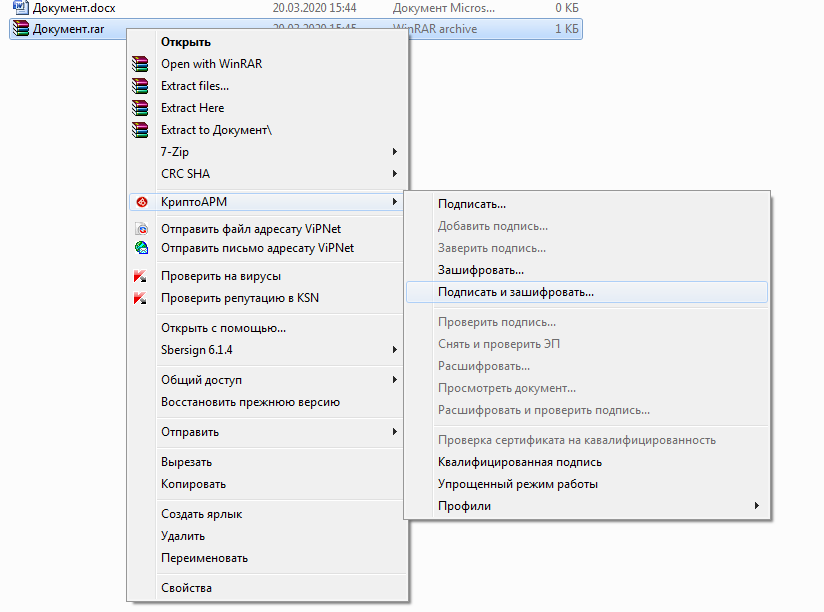 Рисунок 1. Контекстное меню КриптоАрм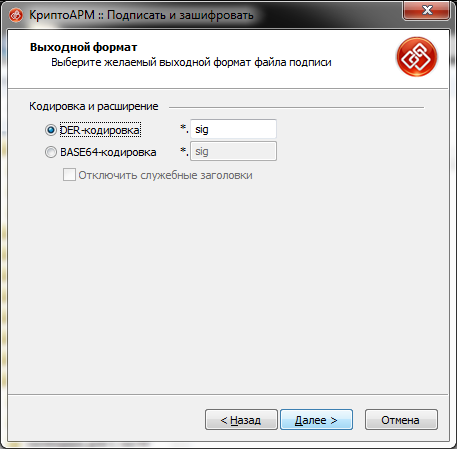 Рисунок 2 - Выбор кодировки и расширения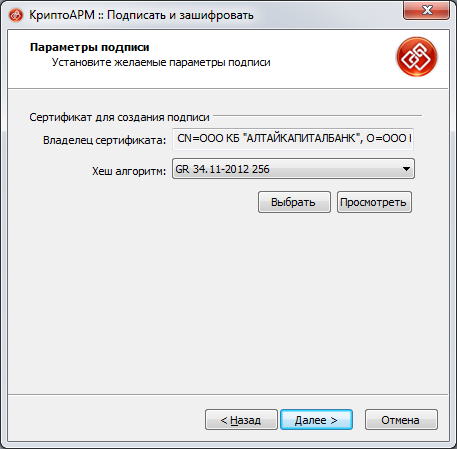 Рисунок 3. Выбор своего сертификата для подписи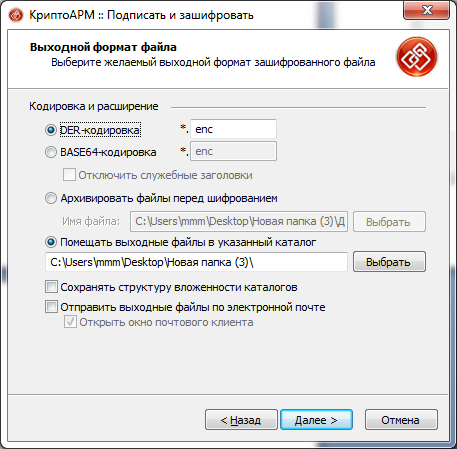 Рисунок 4. Выбор кодировки для шифрования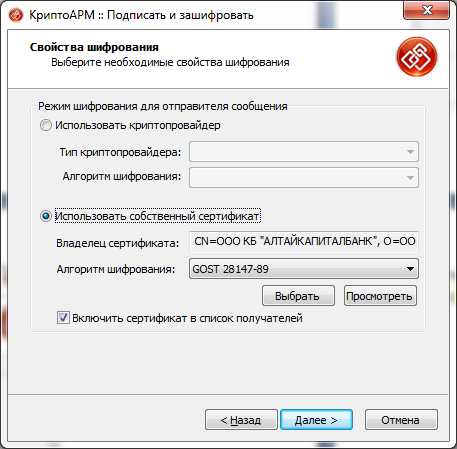 Рисунок 5. Выбор своего сертификата для шифрования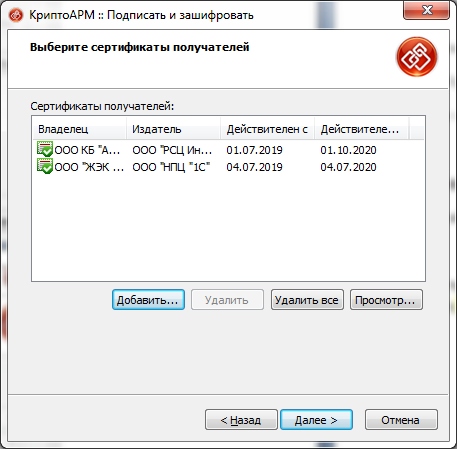 Рисунок 6. Добавление сертификата получателя для шифрования3.  Полученный файл с расширением zip.enc.sig или  rar.enc.sig приложить к письму и отправить по электронному адресу eldoc@capitalbank.ru